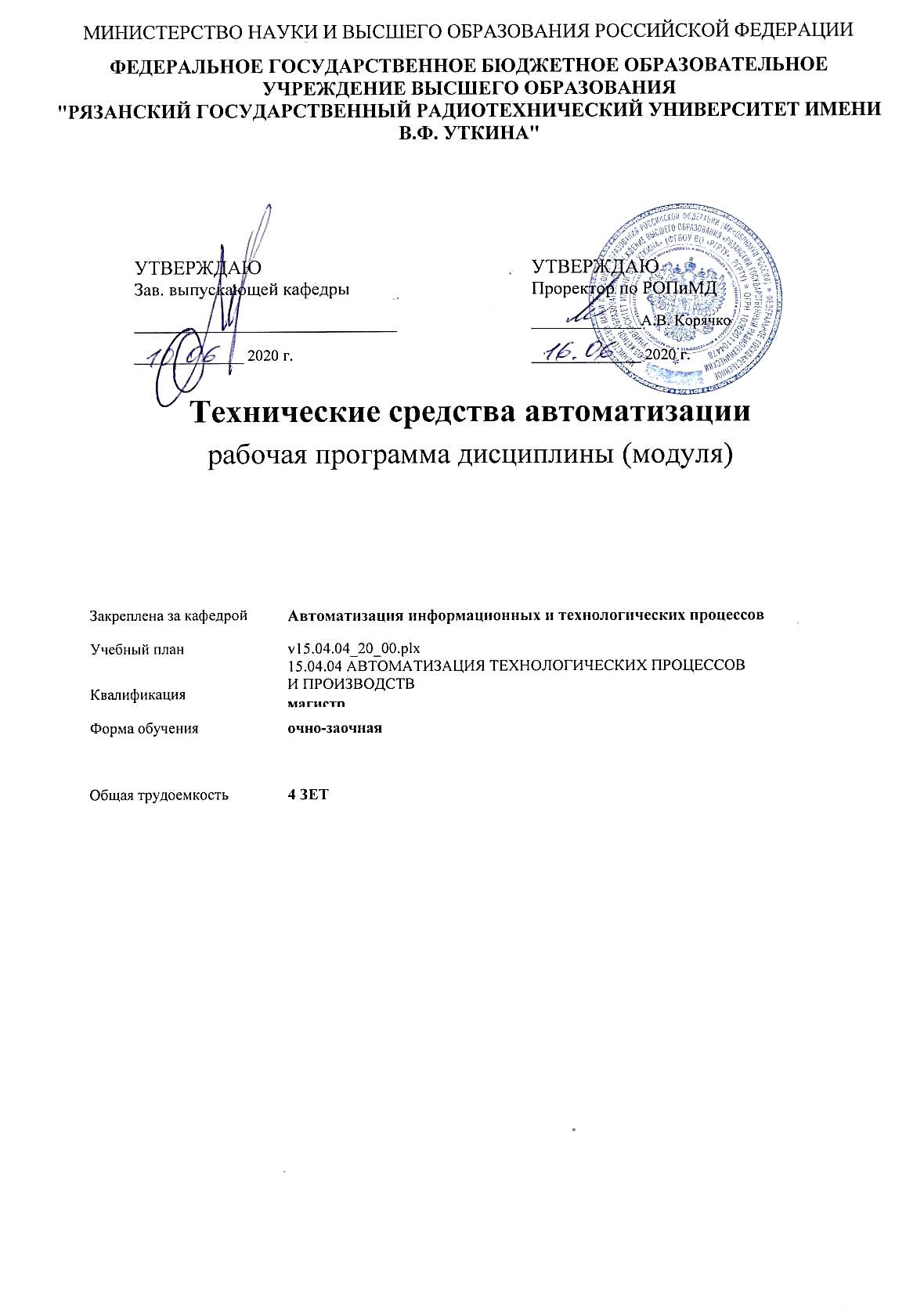 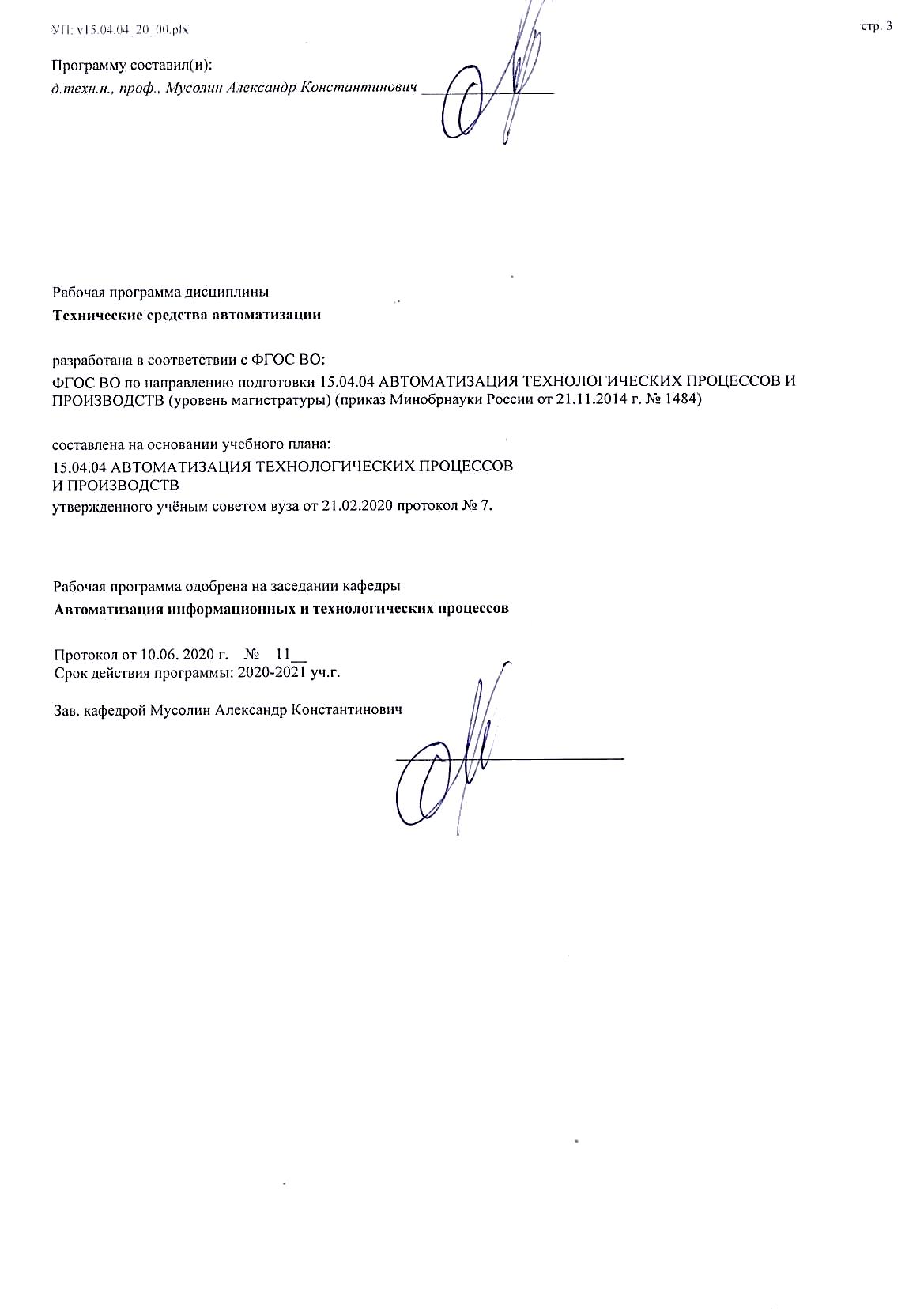 Распределение часов дисциплины по семестрамРаспределение часов дисциплины по семестрамРаспределение часов дисциплины по семестрамРаспределение часов дисциплины по семестрамРаспределение часов дисциплины по семестрамРаспределение часов дисциплины по семестрамСеместр(<Курс>.<Семестр на курсе>)3 (2.1)3 (2.1)ИтогоИтогоИтогоНедель1616ИтогоИтогоИтогоВид занятийУПРПУПРПРПЛекции88888Практические3232323232Иная контактная работа0,350,350,350,350,35Консультирование перед экзаменом и практикой22222Итого ауд.42,3542,3542,3542,3542,35Кoнтактная рабoта42,3542,3542,3542,3542,35Сам. работа4848484848Часы на контроль53,6553,6553,6553,6553,65Итого144144144144144г. Рязаньг. РязаньУП: v15.04.04_20_00.plxУП: v15.04.04_20_00.plxстр. 4Визирование РПД для исполнения в очередном учебном годуВизирование РПД для исполнения в очередном учебном годуВизирование РПД для исполнения в очередном учебном годуВизирование РПД для исполнения в очередном учебном годуРабочая программа пересмотрена, обсуждена и одобрена дляисполнения в 2021-2022 учебном году на заседании кафедрыРабочая программа пересмотрена, обсуждена и одобрена дляисполнения в 2021-2022 учебном году на заседании кафедрыРабочая программа пересмотрена, обсуждена и одобрена дляисполнения в 2021-2022 учебном году на заседании кафедрыРабочая программа пересмотрена, обсуждена и одобрена дляисполнения в 2021-2022 учебном году на заседании кафедрыАвтоматизация информационных и технологических процессовАвтоматизация информационных и технологических процессовАвтоматизация информационных и технологических процессовАвтоматизация информационных и технологических процессовПротокол от  __ __________ 2021 г.  №  __Зав. кафедрой _______________________________________Протокол от  __ __________ 2021 г.  №  __Зав. кафедрой _______________________________________Протокол от  __ __________ 2021 г.  №  __Зав. кафедрой _______________________________________Визирование РПД для исполнения в очередном учебном годуВизирование РПД для исполнения в очередном учебном годуВизирование РПД для исполнения в очередном учебном годуВизирование РПД для исполнения в очередном учебном годуРабочая программа пересмотрена, обсуждена и одобрена дляисполнения в 2022-2023 учебном году на заседании кафедрыРабочая программа пересмотрена, обсуждена и одобрена дляисполнения в 2022-2023 учебном году на заседании кафедрыРабочая программа пересмотрена, обсуждена и одобрена дляисполнения в 2022-2023 учебном году на заседании кафедрыРабочая программа пересмотрена, обсуждена и одобрена дляисполнения в 2022-2023 учебном году на заседании кафедрыАвтоматизация информационных и технологических процессовАвтоматизация информационных и технологических процессовАвтоматизация информационных и технологических процессовАвтоматизация информационных и технологических процессовПротокол от  __ __________ 2022 г.  №  __Зав. кафедрой _______________________________________Протокол от  __ __________ 2022 г.  №  __Зав. кафедрой _______________________________________Протокол от  __ __________ 2022 г.  №  __Зав. кафедрой _______________________________________Визирование РПД для исполнения в очередном учебном годуВизирование РПД для исполнения в очередном учебном годуВизирование РПД для исполнения в очередном учебном годуВизирование РПД для исполнения в очередном учебном годуРабочая программа пересмотрена, обсуждена и одобрена дляисполнения в 2023-2024 учебном году на заседании кафедрыРабочая программа пересмотрена, обсуждена и одобрена дляисполнения в 2023-2024 учебном году на заседании кафедрыРабочая программа пересмотрена, обсуждена и одобрена дляисполнения в 2023-2024 учебном году на заседании кафедрыРабочая программа пересмотрена, обсуждена и одобрена дляисполнения в 2023-2024 учебном году на заседании кафедрыАвтоматизация информационных и технологических процессовАвтоматизация информационных и технологических процессовАвтоматизация информационных и технологических процессовАвтоматизация информационных и технологических процессовПротокол от  __ __________ 2023 г.  №  __Зав. кафедрой _______________________________________Протокол от  __ __________ 2023 г.  №  __Зав. кафедрой _______________________________________Протокол от  __ __________ 2023 г.  №  __Зав. кафедрой _______________________________________Визирование РПД для исполнения в очередном учебном годуВизирование РПД для исполнения в очередном учебном годуВизирование РПД для исполнения в очередном учебном годуВизирование РПД для исполнения в очередном учебном годуРабочая программа пересмотрена, обсуждена и одобрена дляисполнения в 2024-2025 учебном году на заседании кафедрыРабочая программа пересмотрена, обсуждена и одобрена дляисполнения в 2024-2025 учебном году на заседании кафедрыРабочая программа пересмотрена, обсуждена и одобрена дляисполнения в 2024-2025 учебном году на заседании кафедрыРабочая программа пересмотрена, обсуждена и одобрена дляисполнения в 2024-2025 учебном году на заседании кафедрыАвтоматизация информационных и технологических процессовАвтоматизация информационных и технологических процессовАвтоматизация информационных и технологических процессовАвтоматизация информационных и технологических процессовПротокол от  __ __________ 2024 г.  №  __Зав. кафедрой __________________________________________Протокол от  __ __________ 2024 г.  №  __Зав. кафедрой __________________________________________Протокол от  __ __________ 2024 г.  №  __Зав. кафедрой __________________________________________УП: v15.04.04_20_00.plxУП: v15.04.04_20_00.plxУП: v15.04.04_20_00.plxстр. 51. ЦЕЛИ ОСВОЕНИЯ ДИСЦИПЛИНЫ (МОДУЛЯ)1. ЦЕЛИ ОСВОЕНИЯ ДИСЦИПЛИНЫ (МОДУЛЯ)1. ЦЕЛИ ОСВОЕНИЯ ДИСЦИПЛИНЫ (МОДУЛЯ)1. ЦЕЛИ ОСВОЕНИЯ ДИСЦИПЛИНЫ (МОДУЛЯ)1. ЦЕЛИ ОСВОЕНИЯ ДИСЦИПЛИНЫ (МОДУЛЯ)1.1Целью освоения дисциплины «Технические средства автоматизации» является  сформировать у студентов знания о принципах построения, составе, назначении, характеристиках и особенностях применения технических средств автоматизации общепромышленного и отраслевого назначения, методики их выбора для построения автоматизированных и автоматических систем регулирования и управления.Целью освоения дисциплины «Технические средства автоматизации» является  сформировать у студентов знания о принципах построения, составе, назначении, характеристиках и особенностях применения технических средств автоматизации общепромышленного и отраслевого назначения, методики их выбора для построения автоматизированных и автоматических систем регулирования и управления.Целью освоения дисциплины «Технические средства автоматизации» является  сформировать у студентов знания о принципах построения, составе, назначении, характеристиках и особенностях применения технических средств автоматизации общепромышленного и отраслевого назначения, методики их выбора для построения автоматизированных и автоматических систем регулирования и управления.Целью освоения дисциплины «Технические средства автоматизации» является  сформировать у студентов знания о принципах построения, составе, назначении, характеристиках и особенностях применения технических средств автоматизации общепромышленного и отраслевого назначения, методики их выбора для построения автоматизированных и автоматических систем регулирования и управления.2. МЕСТО ДИСЦИПЛИНЫ (МОДУЛЯ) В СТРУКТУРЕ ОБРАЗОВАТЕЛЬНОЙ ПРОГРАММЫ2. МЕСТО ДИСЦИПЛИНЫ (МОДУЛЯ) В СТРУКТУРЕ ОБРАЗОВАТЕЛЬНОЙ ПРОГРАММЫ2. МЕСТО ДИСЦИПЛИНЫ (МОДУЛЯ) В СТРУКТУРЕ ОБРАЗОВАТЕЛЬНОЙ ПРОГРАММЫ2. МЕСТО ДИСЦИПЛИНЫ (МОДУЛЯ) В СТРУКТУРЕ ОБРАЗОВАТЕЛЬНОЙ ПРОГРАММЫ2. МЕСТО ДИСЦИПЛИНЫ (МОДУЛЯ) В СТРУКТУРЕ ОБРАЗОВАТЕЛЬНОЙ ПРОГРАММЫЦикл (раздел) ОП:Цикл (раздел) ОП:Б1.В.ДВ.01Б1.В.ДВ.01Б1.В.ДВ.012.1Требования к предварительной подготовке обучающегося:Требования к предварительной подготовке обучающегося:Требования к предварительной подготовке обучающегося:Требования к предварительной подготовке обучающегося:2.1.1Автоматизированное проектирование технологических процессов в машиностроенииАвтоматизированное проектирование технологических процессов в машиностроенииАвтоматизированное проектирование технологических процессов в машиностроенииАвтоматизированное проектирование технологических процессов в машиностроении2.1.2Базы данныхБазы данныхБазы данныхБазы данных2.1.3Интегрированная логистическая поддержка продукции на этапах ЖЦИнтегрированная логистическая поддержка продукции на этапах ЖЦИнтегрированная логистическая поддержка продукции на этапах ЖЦИнтегрированная логистическая поддержка продукции на этапах ЖЦ2.1.4Практика по получению профессиональных умений и опыта профессиональной деятельности (технологическая практика)Практика по получению профессиональных умений и опыта профессиональной деятельности (технологическая практика)Практика по получению профессиональных умений и опыта профессиональной деятельности (технологическая практика)Практика по получению профессиональных умений и опыта профессиональной деятельности (технологическая практика)2.1.5Электромеханические системы в управлении технологическими процессамиЭлектромеханические системы в управлении технологическими процессамиЭлектромеханические системы в управлении технологическими процессамиЭлектромеханические системы в управлении технологическими процессами2.1.6Автоматизированные системы управления качествомАвтоматизированные системы управления качествомАвтоматизированные системы управления качествомАвтоматизированные системы управления качеством2.1.7Объектно-ориентированное программированиеОбъектно-ориентированное программированиеОбъектно-ориентированное программированиеОбъектно-ориентированное программирование2.2Дисциплины (модули) и практики, для которых освоение данной дисциплины (модуля) необходимо как предшествующее:Дисциплины (модули) и практики, для которых освоение данной дисциплины (модуля) необходимо как предшествующее:Дисциплины (модули) и практики, для которых освоение данной дисциплины (модуля) необходимо как предшествующее:Дисциплины (модули) и практики, для которых освоение данной дисциплины (модуля) необходимо как предшествующее:2.2.1CAD/CAM/CAE/CAPB/PDM - системыCAD/CAM/CAE/CAPB/PDM - системыCAD/CAM/CAE/CAPB/PDM - системыCAD/CAM/CAE/CAPB/PDM - системы2.2.2Автоматизированное проектирование информационных системАвтоматизированное проектирование информационных системАвтоматизированное проектирование информационных системАвтоматизированное проектирование информационных систем2.2.3Аддитивные технологииАддитивные технологииАддитивные технологииАддитивные технологии2.2.4Методы оптимизации технологических процессовМетоды оптимизации технологических процессовМетоды оптимизации технологических процессовМетоды оптимизации технологических процессов2.2.5Проектирование автоматизированных системПроектирование автоматизированных системПроектирование автоматизированных системПроектирование автоматизированных систем2.2.6Распределенные системы обработки информацииРаспределенные системы обработки информацииРаспределенные системы обработки информацииРаспределенные системы обработки информации2.2.7Подготовка к защите и процедура защиты выпускной квалификационной работыПодготовка к защите и процедура защиты выпускной квалификационной работыПодготовка к защите и процедура защиты выпускной квалификационной работыПодготовка к защите и процедура защиты выпускной квалификационной работы2.2.8Преддипломная практикаПреддипломная практикаПреддипломная практикаПреддипломная практика3. КОМПЕТЕНЦИИ ОБУЧАЮЩЕГОСЯ, ФОРМИРУЕМЫЕ В РЕЗУЛЬТАТЕ ОСВОЕНИЯ ДИСЦИПЛИНЫ (МОДУЛЯ)3. КОМПЕТЕНЦИИ ОБУЧАЮЩЕГОСЯ, ФОРМИРУЕМЫЕ В РЕЗУЛЬТАТЕ ОСВОЕНИЯ ДИСЦИПЛИНЫ (МОДУЛЯ)3. КОМПЕТЕНЦИИ ОБУЧАЮЩЕГОСЯ, ФОРМИРУЕМЫЕ В РЕЗУЛЬТАТЕ ОСВОЕНИЯ ДИСЦИПЛИНЫ (МОДУЛЯ)3. КОМПЕТЕНЦИИ ОБУЧАЮЩЕГОСЯ, ФОРМИРУЕМЫЕ В РЕЗУЛЬТАТЕ ОСВОЕНИЯ ДИСЦИПЛИНЫ (МОДУЛЯ)3. КОМПЕТЕНЦИИ ОБУЧАЮЩЕГОСЯ, ФОРМИРУЕМЫЕ В РЕЗУЛЬТАТЕ ОСВОЕНИЯ ДИСЦИПЛИНЫ (МОДУЛЯ)ПК-1: способностью разрабатывать технические задания на модернизацию и автоматизацию действующих производственных и технологических процессов и производств, технических средств и систем автоматизации, управления, контроля, диагностики и испытаний, новые виды продукции, автоматизированные и автоматические технологии ее производства, средства и системы автоматизации, управления процессами, жизненным циклом продукции и ее качествомПК-1: способностью разрабатывать технические задания на модернизацию и автоматизацию действующих производственных и технологических процессов и производств, технических средств и систем автоматизации, управления, контроля, диагностики и испытаний, новые виды продукции, автоматизированные и автоматические технологии ее производства, средства и системы автоматизации, управления процессами, жизненным циклом продукции и ее качествомПК-1: способностью разрабатывать технические задания на модернизацию и автоматизацию действующих производственных и технологических процессов и производств, технических средств и систем автоматизации, управления, контроля, диагностики и испытаний, новые виды продукции, автоматизированные и автоматические технологии ее производства, средства и системы автоматизации, управления процессами, жизненным циклом продукции и ее качествомПК-1: способностью разрабатывать технические задания на модернизацию и автоматизацию действующих производственных и технологических процессов и производств, технических средств и систем автоматизации, управления, контроля, диагностики и испытаний, новые виды продукции, автоматизированные и автоматические технологии ее производства, средства и системы автоматизации, управления процессами, жизненным циклом продукции и ее качествомПК-1: способностью разрабатывать технические задания на модернизацию и автоматизацию действующих производственных и технологических процессов и производств, технических средств и систем автоматизации, управления, контроля, диагностики и испытаний, новые виды продукции, автоматизированные и автоматические технологии ее производства, средства и системы автоматизации, управления процессами, жизненным циклом продукции и ее качеством.....Знать  функциональные требования к проектируемой системе автоматизации Знать  функциональные требования к проектируемой системе автоматизации Знать  функциональные требования к проектируемой системе автоматизации Знать  функциональные требования к проектируемой системе автоматизации Знать  функциональные требования к проектируемой системе автоматизации Уметь  выбирать технические средства автоматизации по заданным критериям Уметь  выбирать технические средства автоматизации по заданным критериям Уметь  выбирать технические средства автоматизации по заданным критериям Уметь  выбирать технические средства автоматизации по заданным критериям Уметь  выбирать технические средства автоматизации по заданным критериям Владеть  умением пользоваться техническими справочниками Владеть  умением пользоваться техническими справочниками Владеть  умением пользоваться техническими справочниками Владеть  умением пользоваться техническими справочниками Владеть  умением пользоваться техническими справочниками ПК-6: способностью осуществлять модернизацию и автоматизацию действующих и проектирование новых автоматизированных и автоматических производственных и технологических процессов с использованием автоматизированных средств и систем технологической подготовки производства, разрабатывать и практически реализовывать средства и системы автоматизации и управления различного назначенияПК-6: способностью осуществлять модернизацию и автоматизацию действующих и проектирование новых автоматизированных и автоматических производственных и технологических процессов с использованием автоматизированных средств и систем технологической подготовки производства, разрабатывать и практически реализовывать средства и системы автоматизации и управления различного назначенияПК-6: способностью осуществлять модернизацию и автоматизацию действующих и проектирование новых автоматизированных и автоматических производственных и технологических процессов с использованием автоматизированных средств и систем технологической подготовки производства, разрабатывать и практически реализовывать средства и системы автоматизации и управления различного назначенияПК-6: способностью осуществлять модернизацию и автоматизацию действующих и проектирование новых автоматизированных и автоматических производственных и технологических процессов с использованием автоматизированных средств и систем технологической подготовки производства, разрабатывать и практически реализовывать средства и системы автоматизации и управления различного назначенияПК-6: способностью осуществлять модернизацию и автоматизацию действующих и проектирование новых автоматизированных и автоматических производственных и технологических процессов с использованием автоматизированных средств и систем технологической подготовки производства, разрабатывать и практически реализовывать средства и системы автоматизации и управления различного назначения.....Знать  технические требования к системе при модернизации, автоматизации или проектировании Знать  технические требования к системе при модернизации, автоматизации или проектировании Знать  технические требования к системе при модернизации, автоматизации или проектировании Знать  технические требования к системе при модернизации, автоматизации или проектировании Знать  технические требования к системе при модернизации, автоматизации или проектировании Уметь  выбирать технические средства автоматизации по заданным критериям Уметь  выбирать технические средства автоматизации по заданным критериям Уметь  выбирать технические средства автоматизации по заданным критериям Уметь  выбирать технические средства автоматизации по заданным критериям Уметь  выбирать технические средства автоматизации по заданным критериям Владеть  практическими навыками по разработке средств и систем автоматизации Владеть  практическими навыками по разработке средств и систем автоматизации Владеть  практическими навыками по разработке средств и систем автоматизации Владеть  практическими навыками по разработке средств и систем автоматизации Владеть  практическими навыками по разработке средств и систем автоматизации В результате освоения дисциплины (модуля) обучающийся долженВ результате освоения дисциплины (модуля) обучающийся долженВ результате освоения дисциплины (модуля) обучающийся долженВ результате освоения дисциплины (модуля) обучающийся долженВ результате освоения дисциплины (модуля) обучающийся должен3.1Знать:Знать:Знать:Знать:УП: v15.04.04_20_00.plxУП: v15.04.04_20_00.plxУП: v15.04.04_20_00.plxстр. 63.1.1типовые технические средства автоматизации (ТСА): электрические, электронные, пневматические, гидравлические и комбинированные; регулирующие устройства и автоматические регуляторы, исполнительные механизмы, интерфейсные устройства, микропроцессорные средстватиповые технические средства автоматизации (ТСА): электрические, электронные, пневматические, гидравлические и комбинированные; регулирующие устройства и автоматические регуляторы, исполнительные механизмы, интерфейсные устройства, микропроцессорные средстватиповые технические средства автоматизации (ТСА): электрические, электронные, пневматические, гидравлические и комбинированные; регулирующие устройства и автоматические регуляторы, исполнительные механизмы, интерфейсные устройства, микропроцессорные средстватиповые технические средства автоматизации (ТСА): электрические, электронные, пневматические, гидравлические и комбинированные; регулирующие устройства и автоматические регуляторы, исполнительные механизмы, интерфейсные устройства, микропроцессорные средстватиповые технические средства автоматизации (ТСА): электрические, электронные, пневматические, гидравлические и комбинированные; регулирующие устройства и автоматические регуляторы, исполнительные механизмы, интерфейсные устройства, микропроцессорные средстватиповые технические средства автоматизации (ТСА): электрические, электронные, пневматические, гидравлические и комбинированные; регулирующие устройства и автоматические регуляторы, исполнительные механизмы, интерфейсные устройства, микропроцессорные средстватиповые технические средства автоматизации (ТСА): электрические, электронные, пневматические, гидравлические и комбинированные; регулирующие устройства и автоматические регуляторы, исполнительные механизмы, интерфейсные устройства, микропроцессорные средстватиповые технические средства автоматизации (ТСА): электрические, электронные, пневматические, гидравлические и комбинированные; регулирующие устройства и автоматические регуляторы, исполнительные механизмы, интерфейсные устройства, микропроцессорные средстватиповые технические средства автоматизации (ТСА): электрические, электронные, пневматические, гидравлические и комбинированные; регулирующие устройства и автоматические регуляторы, исполнительные механизмы, интерфейсные устройства, микропроцессорные средства3.2Уметь:Уметь:Уметь:Уметь:Уметь:Уметь:Уметь:Уметь:Уметь:3.2.1выбирать технические средства для построения современных автоматизированных и автоматических систем регулирования и управлениявыбирать технические средства для построения современных автоматизированных и автоматических систем регулирования и управлениявыбирать технические средства для построения современных автоматизированных и автоматических систем регулирования и управлениявыбирать технические средства для построения современных автоматизированных и автоматических систем регулирования и управлениявыбирать технические средства для построения современных автоматизированных и автоматических систем регулирования и управлениявыбирать технические средства для построения современных автоматизированных и автоматических систем регулирования и управлениявыбирать технические средства для построения современных автоматизированных и автоматических систем регулирования и управлениявыбирать технические средства для построения современных автоматизированных и автоматических систем регулирования и управлениявыбирать технические средства для построения современных автоматизированных и автоматических систем регулирования и управления3.3Владеть:Владеть:Владеть:Владеть:Владеть:Владеть:Владеть:Владеть:Владеть:3.3.1практическими навыками по разработке технических средств автоматизациипрактическими навыками по разработке технических средств автоматизациипрактическими навыками по разработке технических средств автоматизациипрактическими навыками по разработке технических средств автоматизациипрактическими навыками по разработке технических средств автоматизациипрактическими навыками по разработке технических средств автоматизациипрактическими навыками по разработке технических средств автоматизациипрактическими навыками по разработке технических средств автоматизациипрактическими навыками по разработке технических средств автоматизации4. СТРУКТУРА И СОДЕРЖАНИЕ ДИСЦИПЛИНЫ (МОДУЛЯ)4. СТРУКТУРА И СОДЕРЖАНИЕ ДИСЦИПЛИНЫ (МОДУЛЯ)4. СТРУКТУРА И СОДЕРЖАНИЕ ДИСЦИПЛИНЫ (МОДУЛЯ)4. СТРУКТУРА И СОДЕРЖАНИЕ ДИСЦИПЛИНЫ (МОДУЛЯ)4. СТРУКТУРА И СОДЕРЖАНИЕ ДИСЦИПЛИНЫ (МОДУЛЯ)4. СТРУКТУРА И СОДЕРЖАНИЕ ДИСЦИПЛИНЫ (МОДУЛЯ)4. СТРУКТУРА И СОДЕРЖАНИЕ ДИСЦИПЛИНЫ (МОДУЛЯ)4. СТРУКТУРА И СОДЕРЖАНИЕ ДИСЦИПЛИНЫ (МОДУЛЯ)4. СТРУКТУРА И СОДЕРЖАНИЕ ДИСЦИПЛИНЫ (МОДУЛЯ)4. СТРУКТУРА И СОДЕРЖАНИЕ ДИСЦИПЛИНЫ (МОДУЛЯ)Код занятияКод занятияНаименование разделов и тем /вид занятия/Наименование разделов и тем /вид занятия/Семестр / КурсЧасовКомпетен-цииЛитератураФорма контроляФорма контроляРаздел 1.Раздел 1.1.11.1Современные тенденции развития технических средств автоматизации. /Тема/Современные тенденции развития технических средств автоматизации. /Тема/301.21.2Основные этапы развития технических средств автоматизации (ТСА) технологических процессов.  /Лек/Основные этапы развития технических средств автоматизации (ТСА) технологических процессов.  /Лек/32ПК-1 ПК-6Л1.2 Л1.1Э1 Э2 Э31.31.3/Пр//Пр/38ПК-1 ПК-6Э1 Э2 Э31.41.4Функциональный состав технических средств автоматизации. Основные требования к техническим средствам отдельных подсистем АСУ ТП. Стандартизация в производстве и применении ТСА.  /Ср/Функциональный состав технических средств автоматизации. Основные требования к техническим средствам отдельных подсистем АСУ ТП. Стандартизация в производстве и применении ТСА.  /Ср/312ПК-1 ПК-6Л1.3 Л1.1Л2.1Э1 Э2 Э31.51.5Обобщенная техническая структура автоматической системы регулирования. /Тема/Обобщенная техническая структура автоматической системы регулирования. /Тема/301.61.6Регулирующие органы. Исполнительные механизмы, их виды, характеристики и свойства.  /Лек/Регулирующие органы. Исполнительные механизмы, их виды, характеристики и свойства.  /Лек/32ПК-1 ПК-6Л1.1Э1 Э2 Э31.71.7/Пр//Пр/38ПК-1 ПК-6Э1 Э2 Э31.81.8Автоматические регуляторы прямого и косвенного действия. Способы реализации типовых алгоритмов автоматического регулирования. Функциональные преобразования сигналов /Ср/Автоматические регуляторы прямого и косвенного действия. Способы реализации типовых алгоритмов автоматического регулирования. Функциональные преобразования сигналов /Ср/312ПК-1 ПК-6Л1.3 Л1.1Э1 Э2 Э31.91.9Электрические средства автоматизации, способы преобразования сигналов и реализации алгоритмов регулирования. /Тема/Электрические средства автоматизации, способы преобразования сигналов и реализации алгоритмов регулирования. /Тема/301.101.10Электрические сигналы связи. Гальваническое разделение цепей. Особенности управления электрическими исполнительными механизмами (ЭЙМ) постоянной скорости. /Лек/Электрические сигналы связи. Гальваническое разделение цепей. Особенности управления электрическими исполнительными механизмами (ЭЙМ) постоянной скорости. /Лек/32ПК-1 ПК-6Л1.2 Л1.3Э1 Э2 Э31.111.11/Пр//Пр/38ПК-1 ПК-6Э1 Э2 Э31.121.12Принцип действия релейно-импульсного регулятора. Структуры для реализации типовых алгоритмов регулирования при использовании ЭИМ постоянной скорости. Контактные и бесконтактные пусковые устройства для управления ЭИМ. Типовые функциональные преобразования на базе пассивных и активных электрических элементов. Реализация сложных структур автоматических систем регулирования. /Ср/Принцип действия релейно-импульсного регулятора. Структуры для реализации типовых алгоритмов регулирования при использовании ЭИМ постоянной скорости. Контактные и бесконтактные пусковые устройства для управления ЭИМ. Типовые функциональные преобразования на базе пассивных и активных электрических элементов. Реализация сложных структур автоматических систем регулирования. /Ср/324ПК-1 ПК-6Л1.3 Л1.1Л2.1Э1 Э2 Э31.131.13Промышленные комплексы технических средств автоматизации.  /Тема/Промышленные комплексы технических средств автоматизации.  /Тема/30ПК-1УП: v15.04.04_20_00.plxУП: v15.04.04_20_00.plxУП: v15.04.04_20_00.plxУП: v15.04.04_20_00.plxУП: v15.04.04_20_00.plxстр. 71.141.14Функциональный   состав    промышленных комплексов   технических средств автоматизации на основе интегральных микросхем. Примеры построения автоматических систем регулирования с использованием агрегатированных комплексов средств автоматического  регулирования. /Лек/Функциональный   состав    промышленных комплексов   технических средств автоматизации на основе интегральных микросхем. Примеры построения автоматических систем регулирования с использованием агрегатированных комплексов средств автоматического  регулирования. /Лек/Функциональный   состав    промышленных комплексов   технических средств автоматизации на основе интегральных микросхем. Примеры построения автоматических систем регулирования с использованием агрегатированных комплексов средств автоматического  регулирования. /Лек/Функциональный   состав    промышленных комплексов   технических средств автоматизации на основе интегральных микросхем. Примеры построения автоматических систем регулирования с использованием агрегатированных комплексов средств автоматического  регулирования. /Лек/32ПК-1 ПК-6Э1 Э2 Э31.151.15/Пр//Пр//Пр//Пр/38ПК-1 ПК-61.161.16/ИКР//ИКР//ИКР//ИКР/30,35ПК-1 ПК-61.171.17/Кнс//Кнс//Кнс//Кнс/32ПК-1 ПК-61.181.18/Экзамен//Экзамен//Экзамен//Экзамен/353,65ПК-1 ПК-65. ОЦЕНОЧНЫЕ МАТЕРИАЛЫ ПО ДИСЦИПЛИНЕ (МОДУЛЮ)5. ОЦЕНОЧНЫЕ МАТЕРИАЛЫ ПО ДИСЦИПЛИНЕ (МОДУЛЮ)5. ОЦЕНОЧНЫЕ МАТЕРИАЛЫ ПО ДИСЦИПЛИНЕ (МОДУЛЮ)5. ОЦЕНОЧНЫЕ МАТЕРИАЛЫ ПО ДИСЦИПЛИНЕ (МОДУЛЮ)5. ОЦЕНОЧНЫЕ МАТЕРИАЛЫ ПО ДИСЦИПЛИНЕ (МОДУЛЮ)5. ОЦЕНОЧНЫЕ МАТЕРИАЛЫ ПО ДИСЦИПЛИНЕ (МОДУЛЮ)5. ОЦЕНОЧНЫЕ МАТЕРИАЛЫ ПО ДИСЦИПЛИНЕ (МОДУЛЮ)5. ОЦЕНОЧНЫЕ МАТЕРИАЛЫ ПО ДИСЦИПЛИНЕ (МОДУЛЮ)5. ОЦЕНОЧНЫЕ МАТЕРИАЛЫ ПО ДИСЦИПЛИНЕ (МОДУЛЮ)5. ОЦЕНОЧНЫЕ МАТЕРИАЛЫ ПО ДИСЦИПЛИНЕ (МОДУЛЮ)5. ОЦЕНОЧНЫЕ МАТЕРИАЛЫ ПО ДИСЦИПЛИНЕ (МОДУЛЮ)5. ОЦЕНОЧНЫЕ МАТЕРИАЛЫ ПО ДИСЦИПЛИНЕ (МОДУЛЮ)5. ОЦЕНОЧНЫЕ МАТЕРИАЛЫ ПО ДИСЦИПЛИНЕ (МОДУЛЮ)Оценочные материалы приведены в приложении к рабочей программе дисциплины "Технические средства автоматизации".Оценочные материалы приведены в приложении к рабочей программе дисциплины "Технические средства автоматизации".Оценочные материалы приведены в приложении к рабочей программе дисциплины "Технические средства автоматизации".Оценочные материалы приведены в приложении к рабочей программе дисциплины "Технические средства автоматизации".Оценочные материалы приведены в приложении к рабочей программе дисциплины "Технические средства автоматизации".Оценочные материалы приведены в приложении к рабочей программе дисциплины "Технические средства автоматизации".Оценочные материалы приведены в приложении к рабочей программе дисциплины "Технические средства автоматизации".Оценочные материалы приведены в приложении к рабочей программе дисциплины "Технические средства автоматизации".Оценочные материалы приведены в приложении к рабочей программе дисциплины "Технические средства автоматизации".Оценочные материалы приведены в приложении к рабочей программе дисциплины "Технические средства автоматизации".Оценочные материалы приведены в приложении к рабочей программе дисциплины "Технические средства автоматизации".Оценочные материалы приведены в приложении к рабочей программе дисциплины "Технические средства автоматизации".Оценочные материалы приведены в приложении к рабочей программе дисциплины "Технические средства автоматизации".6. УЧЕБНО-МЕТОДИЧЕСКОЕ И ИНФОРМАЦИОННОЕ ОБЕСПЕЧЕНИЕ ДИСЦИПЛИНЫ (МОДУЛЯ)6. УЧЕБНО-МЕТОДИЧЕСКОЕ И ИНФОРМАЦИОННОЕ ОБЕСПЕЧЕНИЕ ДИСЦИПЛИНЫ (МОДУЛЯ)6. УЧЕБНО-МЕТОДИЧЕСКОЕ И ИНФОРМАЦИОННОЕ ОБЕСПЕЧЕНИЕ ДИСЦИПЛИНЫ (МОДУЛЯ)6. УЧЕБНО-МЕТОДИЧЕСКОЕ И ИНФОРМАЦИОННОЕ ОБЕСПЕЧЕНИЕ ДИСЦИПЛИНЫ (МОДУЛЯ)6. УЧЕБНО-МЕТОДИЧЕСКОЕ И ИНФОРМАЦИОННОЕ ОБЕСПЕЧЕНИЕ ДИСЦИПЛИНЫ (МОДУЛЯ)6. УЧЕБНО-МЕТОДИЧЕСКОЕ И ИНФОРМАЦИОННОЕ ОБЕСПЕЧЕНИЕ ДИСЦИПЛИНЫ (МОДУЛЯ)6. УЧЕБНО-МЕТОДИЧЕСКОЕ И ИНФОРМАЦИОННОЕ ОБЕСПЕЧЕНИЕ ДИСЦИПЛИНЫ (МОДУЛЯ)6. УЧЕБНО-МЕТОДИЧЕСКОЕ И ИНФОРМАЦИОННОЕ ОБЕСПЕЧЕНИЕ ДИСЦИПЛИНЫ (МОДУЛЯ)6. УЧЕБНО-МЕТОДИЧЕСКОЕ И ИНФОРМАЦИОННОЕ ОБЕСПЕЧЕНИЕ ДИСЦИПЛИНЫ (МОДУЛЯ)6. УЧЕБНО-МЕТОДИЧЕСКОЕ И ИНФОРМАЦИОННОЕ ОБЕСПЕЧЕНИЕ ДИСЦИПЛИНЫ (МОДУЛЯ)6. УЧЕБНО-МЕТОДИЧЕСКОЕ И ИНФОРМАЦИОННОЕ ОБЕСПЕЧЕНИЕ ДИСЦИПЛИНЫ (МОДУЛЯ)6. УЧЕБНО-МЕТОДИЧЕСКОЕ И ИНФОРМАЦИОННОЕ ОБЕСПЕЧЕНИЕ ДИСЦИПЛИНЫ (МОДУЛЯ)6. УЧЕБНО-МЕТОДИЧЕСКОЕ И ИНФОРМАЦИОННОЕ ОБЕСПЕЧЕНИЕ ДИСЦИПЛИНЫ (МОДУЛЯ)6.1. Рекомендуемая литература6.1. Рекомендуемая литература6.1. Рекомендуемая литература6.1. Рекомендуемая литература6.1. Рекомендуемая литература6.1. Рекомендуемая литература6.1. Рекомендуемая литература6.1. Рекомендуемая литература6.1. Рекомендуемая литература6.1. Рекомендуемая литература6.1. Рекомендуемая литература6.1. Рекомендуемая литература6.1. Рекомендуемая литература6.1.1. Основная литература6.1.1. Основная литература6.1.1. Основная литература6.1.1. Основная литература6.1.1. Основная литература6.1.1. Основная литература6.1.1. Основная литература6.1.1. Основная литература6.1.1. Основная литература6.1.1. Основная литература6.1.1. Основная литература6.1.1. Основная литература6.1.1. Основная литература№Авторы, составителиАвторы, составителиЗаглавиеЗаглавиеЗаглавиеЗаглавиеЗаглавиеЗаглавиеИздательство, годИздательство, годКоличество/название ЭБСКоличество/название ЭБСЛ1.1Кузнецов В.Н., Кривоносов В.А., Есилевский В.С.Кузнецов В.Н., Кривоносов В.А., Есилевский В.С.Средства автоматизации и управления : учеб.Средства автоматизации и управления : учеб.Средства автоматизации и управления : учеб.Средства автоматизации и управления : учеб.Средства автоматизации и управления : учеб.Средства автоматизации и управления : учеб.Старый Оскол: ТНТ, 2019, 354с.; ил.Старый Оскол: ТНТ, 2019, 354с.; ил.978-5-94178- 545-2, 1978-5-94178- 545-2, 1Л1.2Подлесный Н.И., Рубанов В.Г.Подлесный Н.И., Рубанов В.Г.Элементы систем автоматического управления и контроля : Учеб.для вузовЭлементы систем автоматического управления и контроля : Учеб.для вузовЭлементы систем автоматического управления и контроля : Учеб.для вузовЭлементы систем автоматического управления и контроля : Учеб.для вузовЭлементы систем автоматического управления и контроля : Учеб.для вузовЭлементы систем автоматического управления и контроля : Учеб.для вузовКиев:Выщ.шк., 1991, 462с.Киев:Выщ.шк., 1991, 462с.5-11-002445- 6, 15-11-002445- 6, 1Л1.3Шандров Б.В., Чудаков А.Д.Шандров Б.В., Чудаков А.Д.Технические средства автоматизации : Учеб.для вузовТехнические средства автоматизации : Учеб.для вузовТехнические средства автоматизации : Учеб.для вузовТехнические средства автоматизации : Учеб.для вузовТехнические средства автоматизации : Учеб.для вузовТехнические средства автоматизации : Учеб.для вузовМ.:Академия, 2007, 361с.М.:Академия, 2007, 361с.978-5-7695- 3624-3, 1978-5-7695- 3624-3, 16.1.2. Дополнительная литература6.1.2. Дополнительная литература6.1.2. Дополнительная литература6.1.2. Дополнительная литература6.1.2. Дополнительная литература6.1.2. Дополнительная литература6.1.2. Дополнительная литература6.1.2. Дополнительная литература6.1.2. Дополнительная литература6.1.2. Дополнительная литература6.1.2. Дополнительная литература6.1.2. Дополнительная литература6.1.2. Дополнительная литература№Авторы, составителиАвторы, составителиЗаглавиеЗаглавиеЗаглавиеЗаглавиеЗаглавиеЗаглавиеИздательство, годИздательство, годКоличество/название ЭБСКоличество/название ЭБСЛ2.1Клюев А.С., Лебедев А.Т., Клюев С.А., Товарнов А.Г.Клюев А.С., Лебедев А.Т., Клюев С.А., Товарнов А.Г.Наладка средств автоматизации и автоматических систем регулирования : Справ.пособиеНаладка средств автоматизации и автоматических систем регулирования : Справ.пособиеНаладка средств автоматизации и автоматических систем регулирования : Справ.пособиеНаладка средств автоматизации и автоматических систем регулирования : Справ.пособиеНаладка средств автоматизации и автоматических систем регулирования : Справ.пособиеНаладка средств автоматизации и автоматических систем регулирования : Справ.пособиеМ.:Энергоатом издат, 1989, 367с.М.:Энергоатом издат, 1989, 367с.5-283-01481- 9, 15-283-01481- 9, 16.2. Перечень ресурсов информационно-телекоммуникационной сети "Интернет"6.2. Перечень ресурсов информационно-телекоммуникационной сети "Интернет"6.2. Перечень ресурсов информационно-телекоммуникационной сети "Интернет"6.2. Перечень ресурсов информационно-телекоммуникационной сети "Интернет"6.2. Перечень ресурсов информационно-телекоммуникационной сети "Интернет"6.2. Перечень ресурсов информационно-телекоммуникационной сети "Интернет"6.2. Перечень ресурсов информационно-телекоммуникационной сети "Интернет"6.2. Перечень ресурсов информационно-телекоммуникационной сети "Интернет"6.2. Перечень ресурсов информационно-телекоммуникационной сети "Интернет"6.2. Перечень ресурсов информационно-телекоммуникационной сети "Интернет"6.2. Перечень ресурсов информационно-телекоммуникационной сети "Интернет"6.2. Перечень ресурсов информационно-телекоммуникационной сети "Интернет"6.2. Перечень ресурсов информационно-телекоммуникационной сети "Интернет"Э1Электронная библиотекаЭлектронная библиотекаЭлектронная библиотекаЭлектронная библиотекаЭлектронная библиотекаЭлектронная библиотекаЭлектронная библиотекаЭлектронная библиотекаЭлектронная библиотекаЭлектронная библиотекаЭлектронная библиотекаЭлектронная библиотекаЭ2Электронная библиотекаЭлектронная библиотекаЭлектронная библиотекаЭлектронная библиотекаЭлектронная библиотекаЭлектронная библиотекаЭлектронная библиотекаЭлектронная библиотекаЭлектронная библиотекаЭлектронная библиотекаЭлектронная библиотекаЭлектронная библиотекаЭ3Интернет Университет Информационных ТехнологийИнтернет Университет Информационных ТехнологийИнтернет Университет Информационных ТехнологийИнтернет Университет Информационных ТехнологийИнтернет Университет Информационных ТехнологийИнтернет Университет Информационных ТехнологийИнтернет Университет Информационных ТехнологийИнтернет Университет Информационных ТехнологийИнтернет Университет Информационных ТехнологийИнтернет Университет Информационных ТехнологийИнтернет Университет Информационных ТехнологийИнтернет Университет Информационных Технологий6.3 Перечень программного обеспечения и информационных справочных систем6.3.1 Перечень лицензионного и свободно распространяемого программного обеспечения, в том числе отечественного производства6.3 Перечень программного обеспечения и информационных справочных систем6.3.1 Перечень лицензионного и свободно распространяемого программного обеспечения, в том числе отечественного производства6.3 Перечень программного обеспечения и информационных справочных систем6.3.1 Перечень лицензионного и свободно распространяемого программного обеспечения, в том числе отечественного производства6.3 Перечень программного обеспечения и информационных справочных систем6.3.1 Перечень лицензионного и свободно распространяемого программного обеспечения, в том числе отечественного производства6.3 Перечень программного обеспечения и информационных справочных систем6.3.1 Перечень лицензионного и свободно распространяемого программного обеспечения, в том числе отечественного производства6.3 Перечень программного обеспечения и информационных справочных систем6.3.1 Перечень лицензионного и свободно распространяемого программного обеспечения, в том числе отечественного производства6.3 Перечень программного обеспечения и информационных справочных систем6.3.1 Перечень лицензионного и свободно распространяемого программного обеспечения, в том числе отечественного производства6.3 Перечень программного обеспечения и информационных справочных систем6.3.1 Перечень лицензионного и свободно распространяемого программного обеспечения, в том числе отечественного производства6.3 Перечень программного обеспечения и информационных справочных систем6.3.1 Перечень лицензионного и свободно распространяемого программного обеспечения, в том числе отечественного производства6.3 Перечень программного обеспечения и информационных справочных систем6.3.1 Перечень лицензионного и свободно распространяемого программного обеспечения, в том числе отечественного производства6.3 Перечень программного обеспечения и информационных справочных систем6.3.1 Перечень лицензионного и свободно распространяемого программного обеспечения, в том числе отечественного производства6.3 Перечень программного обеспечения и информационных справочных систем6.3.1 Перечень лицензионного и свободно распространяемого программного обеспечения, в том числе отечественного производства6.3 Перечень программного обеспечения и информационных справочных систем6.3.1 Перечень лицензионного и свободно распространяемого программного обеспечения, в том числе отечественного производстваНаименованиеНаименованиеНаименованиеНаименованиеОписаниеОписаниеОписаниеОписаниеОписаниеОписаниеОписаниеОписаниеОписаниеОперационная система WindowsОперационная система WindowsОперационная система WindowsОперационная система WindowsКоммерческая лицензияКоммерческая лицензияКоммерческая лицензияКоммерческая лицензияКоммерческая лицензияКоммерческая лицензияКоммерческая лицензияКоммерческая лицензияКоммерческая лицензияKaspersky Endpoint SecurityKaspersky Endpoint SecurityKaspersky Endpoint SecurityKaspersky Endpoint SecurityКоммерческая лицензияКоммерческая лицензияКоммерческая лицензияКоммерческая лицензияКоммерческая лицензияКоммерческая лицензияКоммерческая лицензияКоммерческая лицензияКоммерческая лицензияAdobe Acrobat ReaderAdobe Acrobat ReaderAdobe Acrobat ReaderAdobe Acrobat ReaderСвободное ПОСвободное ПОСвободное ПОСвободное ПОСвободное ПОСвободное ПОСвободное ПОСвободное ПОСвободное ПОLibreOfficeLibreOfficeLibreOfficeLibreOfficeСвободное ПОСвободное ПОСвободное ПОСвободное ПОСвободное ПОСвободное ПОСвободное ПОСвободное ПОСвободное ПОOpenOfficeOpenOfficeOpenOfficeOpenOfficeСвободное ПОСвободное ПОСвободное ПОСвободное ПОСвободное ПОСвободное ПОСвободное ПОСвободное ПОСвободное ПО6.3.2 Перечень информационных справочных систем6.3.2 Перечень информационных справочных систем6.3.2 Перечень информационных справочных систем6.3.2 Перечень информационных справочных систем6.3.2 Перечень информационных справочных систем6.3.2 Перечень информационных справочных систем6.3.2 Перечень информационных справочных систем6.3.2 Перечень информационных справочных систем6.3.2 Перечень информационных справочных систем6.3.2 Перечень информационных справочных систем6.3.2 Перечень информационных справочных систем6.3.2 Перечень информационных справочных систем6.3.2 Перечень информационных справочных систем7. МАТЕРИАЛЬНО-ТЕХНИЧЕСКОЕ ОБЕСПЕЧЕНИЕ ДИСЦИПЛИНЫ (МОДУЛЯ)7. МАТЕРИАЛЬНО-ТЕХНИЧЕСКОЕ ОБЕСПЕЧЕНИЕ ДИСЦИПЛИНЫ (МОДУЛЯ)7. МАТЕРИАЛЬНО-ТЕХНИЧЕСКОЕ ОБЕСПЕЧЕНИЕ ДИСЦИПЛИНЫ (МОДУЛЯ)7. МАТЕРИАЛЬНО-ТЕХНИЧЕСКОЕ ОБЕСПЕЧЕНИЕ ДИСЦИПЛИНЫ (МОДУЛЯ)7. МАТЕРИАЛЬНО-ТЕХНИЧЕСКОЕ ОБЕСПЕЧЕНИЕ ДИСЦИПЛИНЫ (МОДУЛЯ)7. МАТЕРИАЛЬНО-ТЕХНИЧЕСКОЕ ОБЕСПЕЧЕНИЕ ДИСЦИПЛИНЫ (МОДУЛЯ)7. МАТЕРИАЛЬНО-ТЕХНИЧЕСКОЕ ОБЕСПЕЧЕНИЕ ДИСЦИПЛИНЫ (МОДУЛЯ)7. МАТЕРИАЛЬНО-ТЕХНИЧЕСКОЕ ОБЕСПЕЧЕНИЕ ДИСЦИПЛИНЫ (МОДУЛЯ)7. МАТЕРИАЛЬНО-ТЕХНИЧЕСКОЕ ОБЕСПЕЧЕНИЕ ДИСЦИПЛИНЫ (МОДУЛЯ)7. МАТЕРИАЛЬНО-ТЕХНИЧЕСКОЕ ОБЕСПЕЧЕНИЕ ДИСЦИПЛИНЫ (МОДУЛЯ)7. МАТЕРИАЛЬНО-ТЕХНИЧЕСКОЕ ОБЕСПЕЧЕНИЕ ДИСЦИПЛИНЫ (МОДУЛЯ)7. МАТЕРИАЛЬНО-ТЕХНИЧЕСКОЕ ОБЕСПЕЧЕНИЕ ДИСЦИПЛИНЫ (МОДУЛЯ)7. МАТЕРИАЛЬНО-ТЕХНИЧЕСКОЕ ОБЕСПЕЧЕНИЕ ДИСЦИПЛИНЫ (МОДУЛЯ)УП: v15.04.04_20_00.plxУП: v15.04.04_20_00.plxстр. 81117а учебно-административный корпус. Учебная аудитория для проведения занятий лекционного и семинарского типа, групповых и индивидуальных консультаций, текущего контроля и промежуточной аттестации Всего 50 место (без учёта места преподавателя). 1 мультимедиа проектор BenQ 721, 1 документ-камера Aver Visio 330, 1 экран, 1 компьютер FORMOZA на базе Core2 - 6700 с возможностью подключения к сети «Интернет» и обеспечением доступа в электронную информационно-образовательную среду РГРТУ. Посадочные места: студенты - 25 столов + 50 стульев.    преподаватель - 1 стол + 1 стул. 1 доска аудиторная.117а учебно-административный корпус. Учебная аудитория для проведения занятий лекционного и семинарского типа, групповых и индивидуальных консультаций, текущего контроля и промежуточной аттестации Всего 50 место (без учёта места преподавателя). 1 мультимедиа проектор BenQ 721, 1 документ-камера Aver Visio 330, 1 экран, 1 компьютер FORMOZA на базе Core2 - 6700 с возможностью подключения к сети «Интернет» и обеспечением доступа в электронную информационно-образовательную среду РГРТУ. Посадочные места: студенты - 25 столов + 50 стульев.    преподаватель - 1 стол + 1 стул. 1 доска аудиторная.117а учебно-административный корпус. Учебная аудитория для проведения занятий лекционного и семинарского типа, групповых и индивидуальных консультаций, текущего контроля и промежуточной аттестации Всего 50 место (без учёта места преподавателя). 1 мультимедиа проектор BenQ 721, 1 документ-камера Aver Visio 330, 1 экран, 1 компьютер FORMOZA на базе Core2 - 6700 с возможностью подключения к сети «Интернет» и обеспечением доступа в электронную информационно-образовательную среду РГРТУ. Посадочные места: студенты - 25 столов + 50 стульев.    преподаватель - 1 стол + 1 стул. 1 доска аудиторная.2213а учебно-административный корпус. Учебная лаборатория, оснащенная лабораторным оборудованием Всего 30 мест (без учёта места преподавателя). 7 компьютеров, из них:    2 компьютера Celeron.    1 компьютера Pentium 1 компьютера Pentium 2.    2 компьютера Pentium 3    1 компьютера Pentium 4 без подключения к сети «Интернет» и обеспечением доступа в электронную информационно-образовательную среду РГРТУ. Учебный лабораторные стенды:    1 стенд - «Линейный стабилизатор напряжения»,1 стенд - «Импульсный стабилизатор напряжения»,1 стенд - "LG- преобразователь частоты»,1 стенд - "Демонстрационный комплект Адам-400 "Локальная АСУ ТП"",    1 стенд - "Демонстрационный комплект Адам-400 "Распределённая АСУ ТП"",    1 стенд -"Учебно-лабораторный стенд SDK4.0",    1 стенд - "Учебно-лабораторный стендSDK-1|1|E",1 стенд - комплект оборудования «Основы электроники».Посадочные места:    студенты - 10 столов + 30 стульев.    преподаватель - 1 стол + 2 стула. 1 доска учебная ДА- 12/ДПа (для пояснений).213а учебно-административный корпус. Учебная лаборатория, оснащенная лабораторным оборудованием Всего 30 мест (без учёта места преподавателя). 7 компьютеров, из них:    2 компьютера Celeron.    1 компьютера Pentium 1 компьютера Pentium 2.    2 компьютера Pentium 3    1 компьютера Pentium 4 без подключения к сети «Интернет» и обеспечением доступа в электронную информационно-образовательную среду РГРТУ. Учебный лабораторные стенды:    1 стенд - «Линейный стабилизатор напряжения»,1 стенд - «Импульсный стабилизатор напряжения»,1 стенд - "LG- преобразователь частоты»,1 стенд - "Демонстрационный комплект Адам-400 "Локальная АСУ ТП"",    1 стенд - "Демонстрационный комплект Адам-400 "Распределённая АСУ ТП"",    1 стенд -"Учебно-лабораторный стенд SDK4.0",    1 стенд - "Учебно-лабораторный стендSDK-1|1|E",1 стенд - комплект оборудования «Основы электроники».Посадочные места:    студенты - 10 столов + 30 стульев.    преподаватель - 1 стол + 2 стула. 1 доска учебная ДА- 12/ДПа (для пояснений).213а учебно-административный корпус. Учебная лаборатория, оснащенная лабораторным оборудованием Всего 30 мест (без учёта места преподавателя). 7 компьютеров, из них:    2 компьютера Celeron.    1 компьютера Pentium 1 компьютера Pentium 2.    2 компьютера Pentium 3    1 компьютера Pentium 4 без подключения к сети «Интернет» и обеспечением доступа в электронную информационно-образовательную среду РГРТУ. Учебный лабораторные стенды:    1 стенд - «Линейный стабилизатор напряжения»,1 стенд - «Импульсный стабилизатор напряжения»,1 стенд - "LG- преобразователь частоты»,1 стенд - "Демонстрационный комплект Адам-400 "Локальная АСУ ТП"",    1 стенд - "Демонстрационный комплект Адам-400 "Распределённая АСУ ТП"",    1 стенд -"Учебно-лабораторный стенд SDK4.0",    1 стенд - "Учебно-лабораторный стендSDK-1|1|E",1 стенд - комплект оборудования «Основы электроники».Посадочные места:    студенты - 10 столов + 30 стульев.    преподаватель - 1 стол + 2 стула. 1 доска учебная ДА- 12/ДПа (для пояснений).8. МЕТОДИЧЕСКИЕ МАТЕРИАЛЫ ПО ДИСЦИПЛИНЕ (МОДУЛЮ)8. МЕТОДИЧЕСКИЕ МАТЕРИАЛЫ ПО ДИСЦИПЛИНЕ (МОДУЛЮ)8. МЕТОДИЧЕСКИЕ МАТЕРИАЛЫ ПО ДИСЦИПЛИНЕ (МОДУЛЮ)8. МЕТОДИЧЕСКИЕ МАТЕРИАЛЫ ПО ДИСЦИПЛИНЕ (МОДУЛЮ)Методическое обеспечение дисциплины приведено в приложении к рабочей программе дисциплины "Технические средства автоматизации".Методическое обеспечение дисциплины приведено в приложении к рабочей программе дисциплины "Технические средства автоматизации".Методическое обеспечение дисциплины приведено в приложении к рабочей программе дисциплины "Технические средства автоматизации".Методическое обеспечение дисциплины приведено в приложении к рабочей программе дисциплины "Технические средства автоматизации".